Копачева Юлия Руслановна, старший воспитатель МБДОУ «Детский сад «Лучик», - лауреат Всероссийского конкурса «Педагогический дебют» в номинации «Молодые руководители дошкольных образовательных организаций»! От души поздравляем Юлию Руслановну!Конкурс глазами участника.С 23 по 28 марта в г. Москва, при поддержке Совета Федерации, Комитета Государственной думы по образованию и науке, Министерства просвещения России, Общероссийского профсоюза образования и Ассоциации лучших школ прошел очный этап Всероссийского конкурса «Педагогический дебют-2019». Главная задача конкурса – совершенствование условий для самовыражения творческой и профессиональной индивидуальности молодых педагогов, а также привлечение внимания общества и властей к проблемам молодых учителей и руководителей. Участниками очного этапа 2019 года были объявлены 158 человек из 49 субъектов Российской Федерации и МДЦ «Артек» в 7 номинациях.Участники в номинации «Молодые руководители дошкольных образовательных организаций» подготовили публичные выступления по самым актуальным на сегодняшний день вопросам в системе дошкольного образования. Ток-шоу «Профессиональный разговор» подготовил Глазков Ю.И. (заслуженный учитель, главный редактор журнала «Вестник Образования России»). Юрий Иванович говорил с молодыми руководителями ДОО о перспективах совершенствования ФГОС ДО и эффективном взаимодействии с семьями воспитанников ДОО.Презентация опыта работы «У меня это хорошо получается», хоть и опыт работы в должности руководителей невелик, позволила участникам узнать друг о друге как о профессионалах своего дела, о том, что это для них не просто работа, это их жизнь…Последним конкурсным заданием в номинации «Молодые руководители ДОО» стала презентация видеоролика о своем дошкольном учреждении и решение управленческих и педагогических ситуаций. Руководители ДОО в интересной форме смогли за 4 минуты отразить всю работу своей дошкольной организации. Нестандартно они подошли и к решению управленческих и педагогических ситуаций.Последний день был особенно торжественным! Молодым воспитателям и руководителям выпала большая честь встретиться с заместителем председателя Комитета Государственной Думы по образованию и науке Тутовой Л.Н., которая ответила на все интересующие педагогов вопросы.Торжественная церемония награждения победителей и лауреатов состоялась 28 марта в Государственной думе Российской Федерации.	Хочется отметить, что конкурс - это не способ самоутверждения, а возможность знакомства с коллегами, с различными подходами организации образования в различных уголках нашей страны.            Выражаю слова благодарности методистам Института развития образования г. Орла, Федерации профсоюзов Орловской области, Отделу образования администрации Болховского района,  заведующей МБДОУ детский сад «Лучик» комбинированного вида Т.В. Ноздруновой, преподавателю Болховского педагогического колледжа Суровой Е.В., своим коллегам за подготовку и поддержку!!! Это наш общий успех!Ю.Р. Копачева.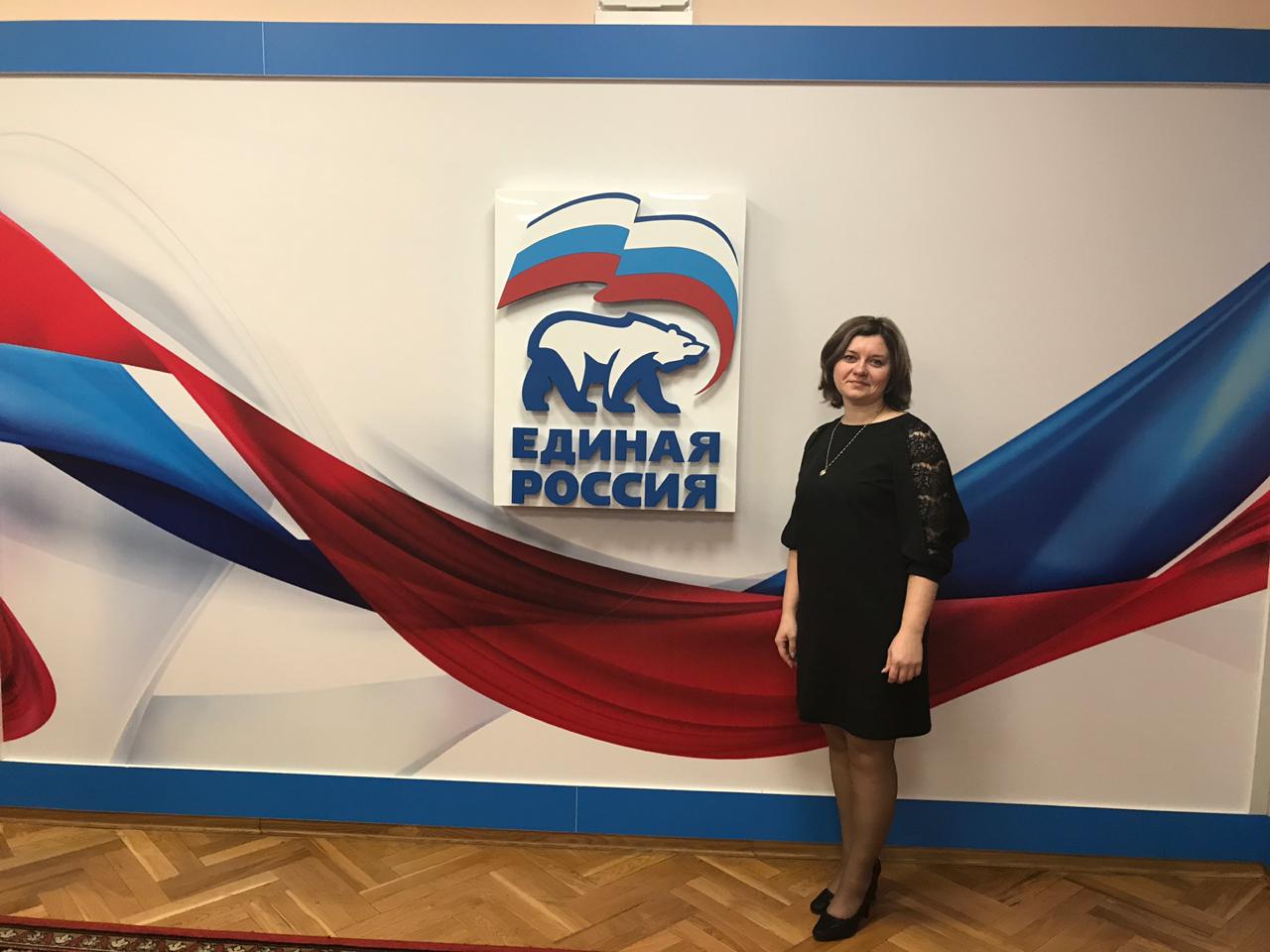 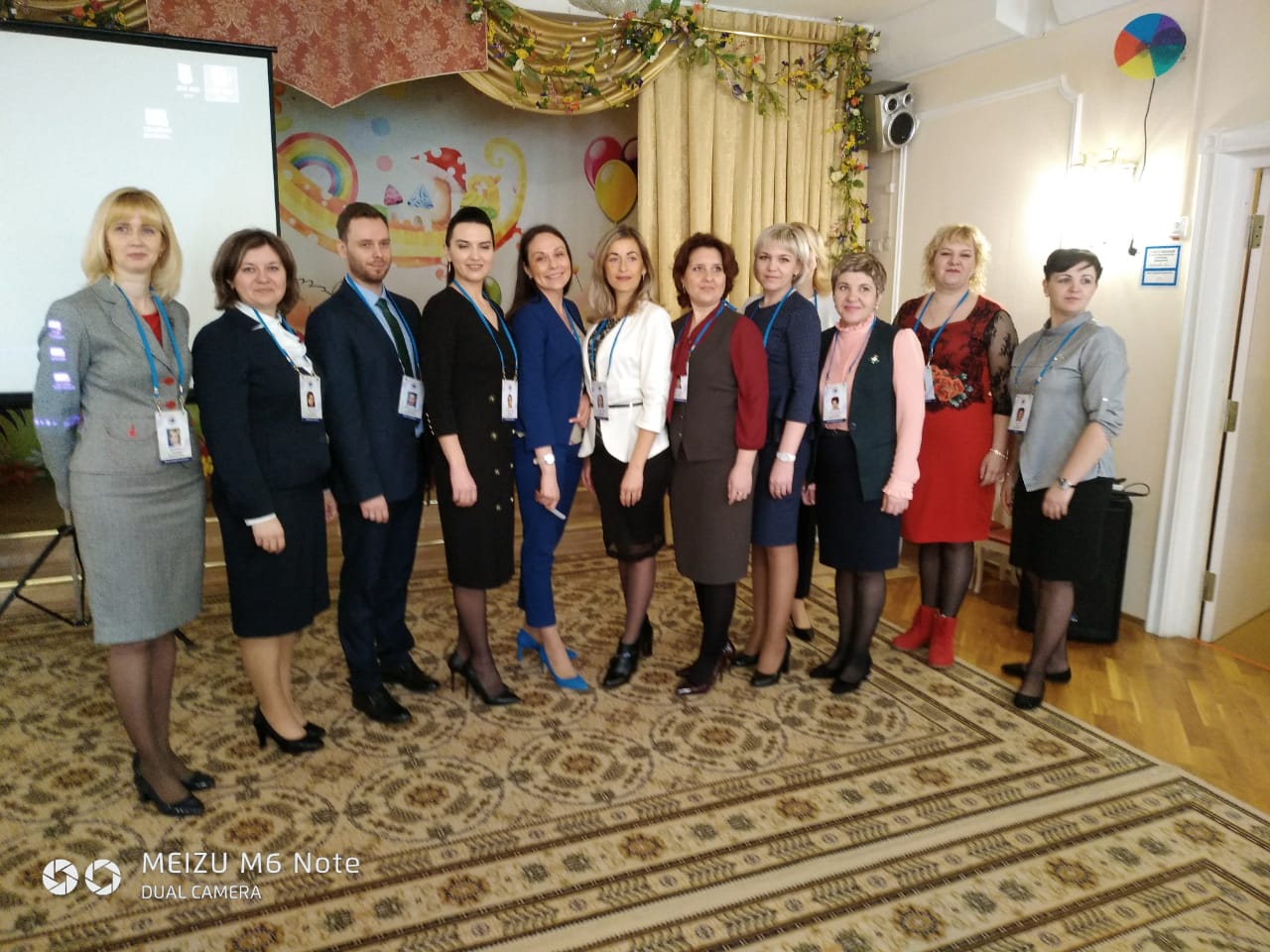 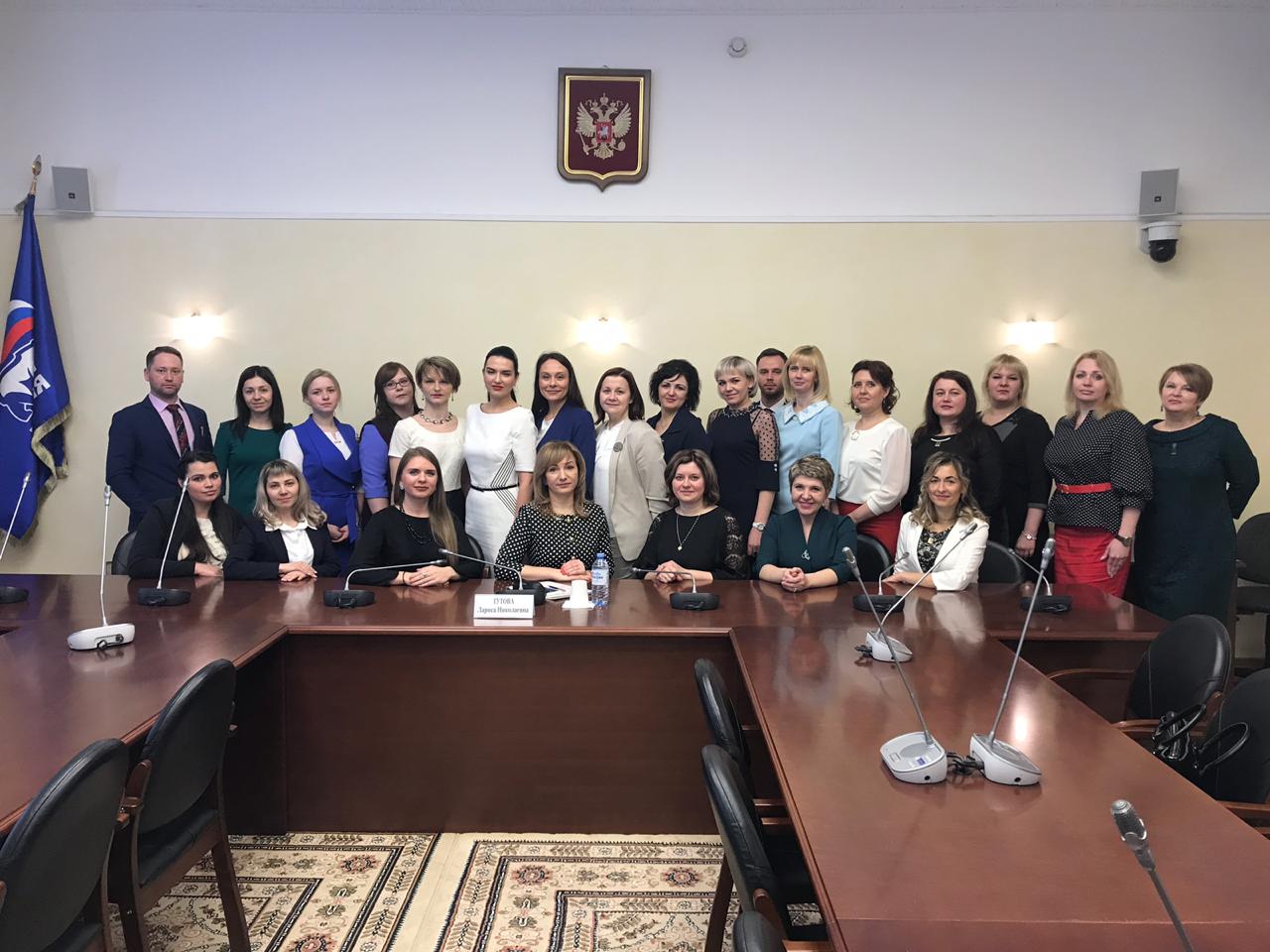 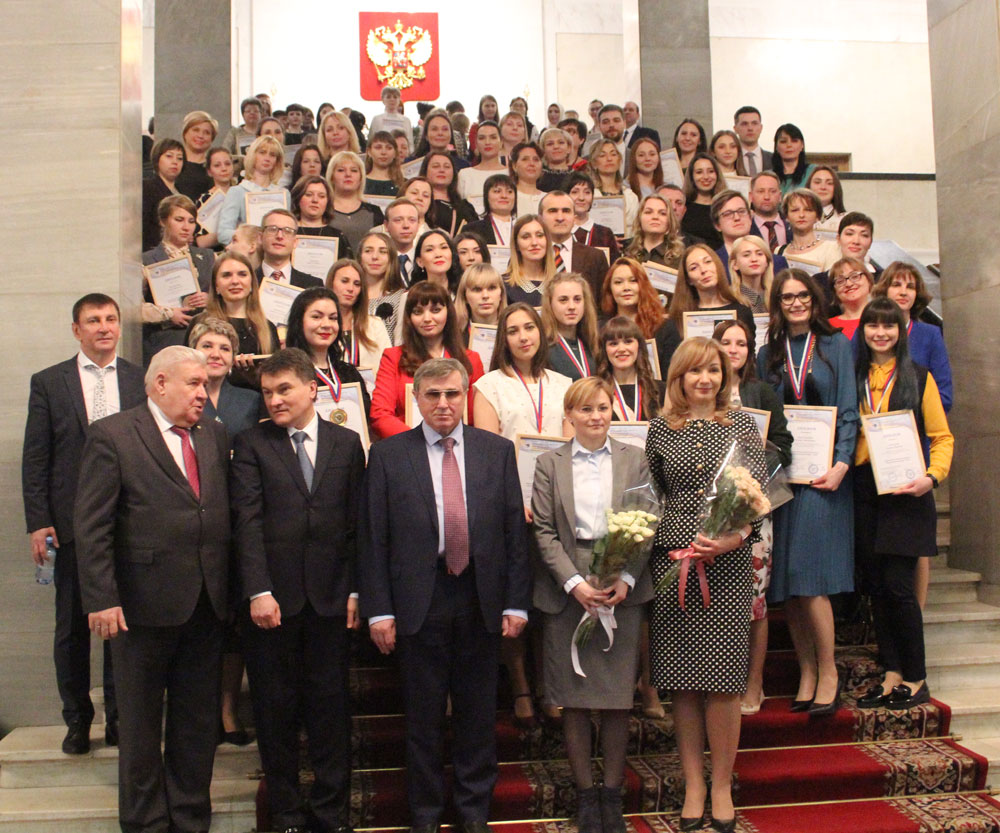 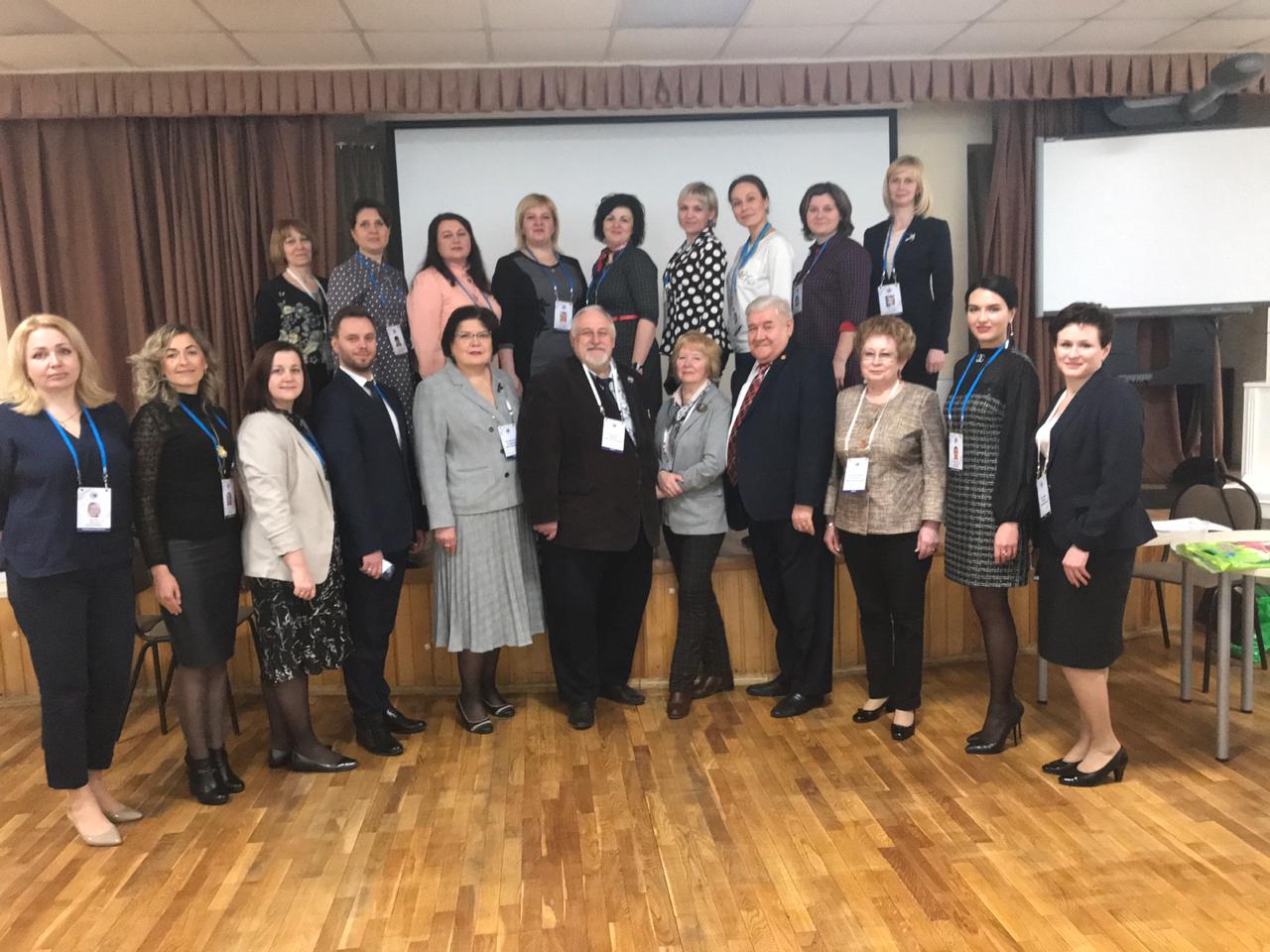 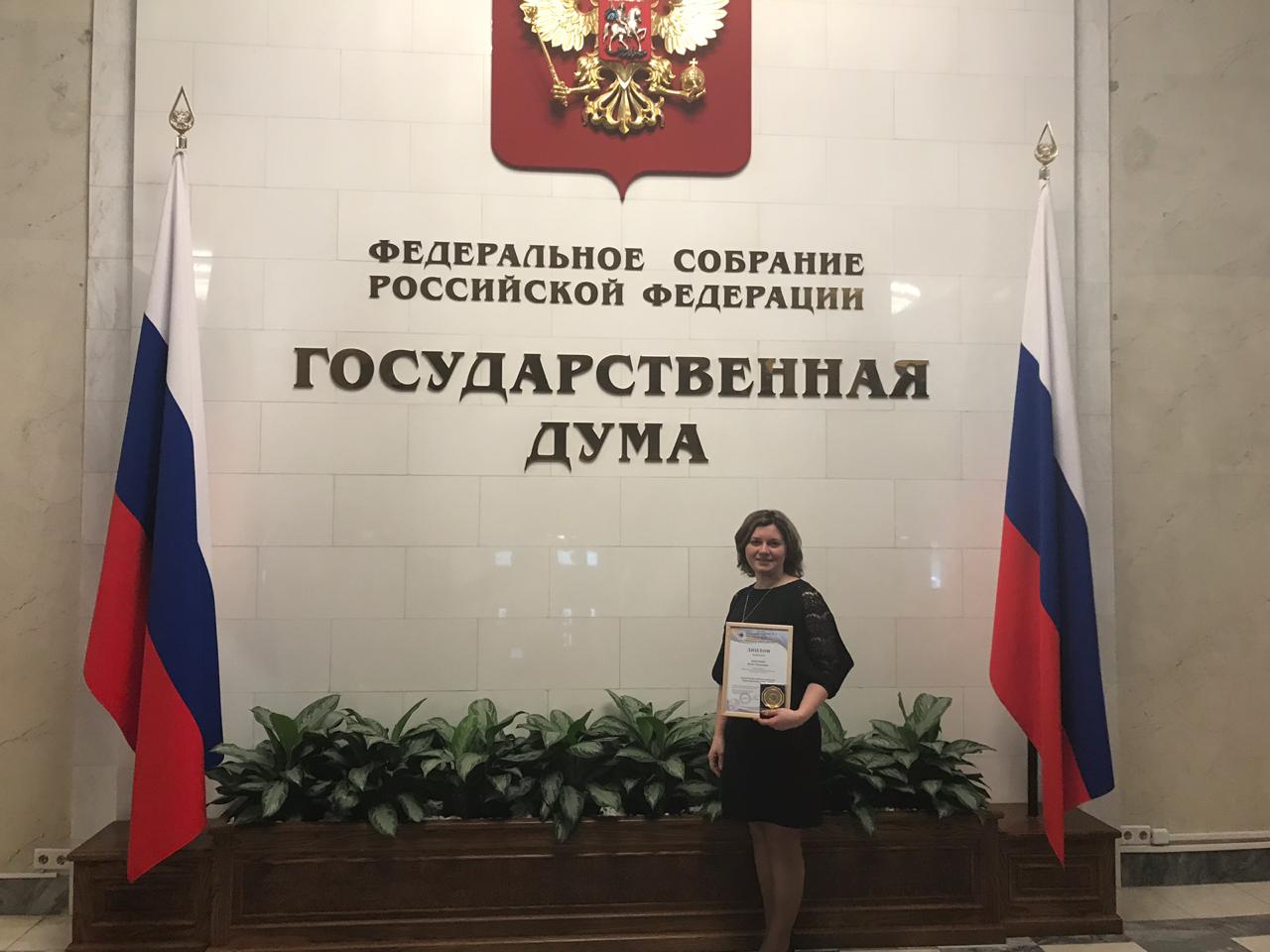 